XF-101PD注射泵使 用 说 明 书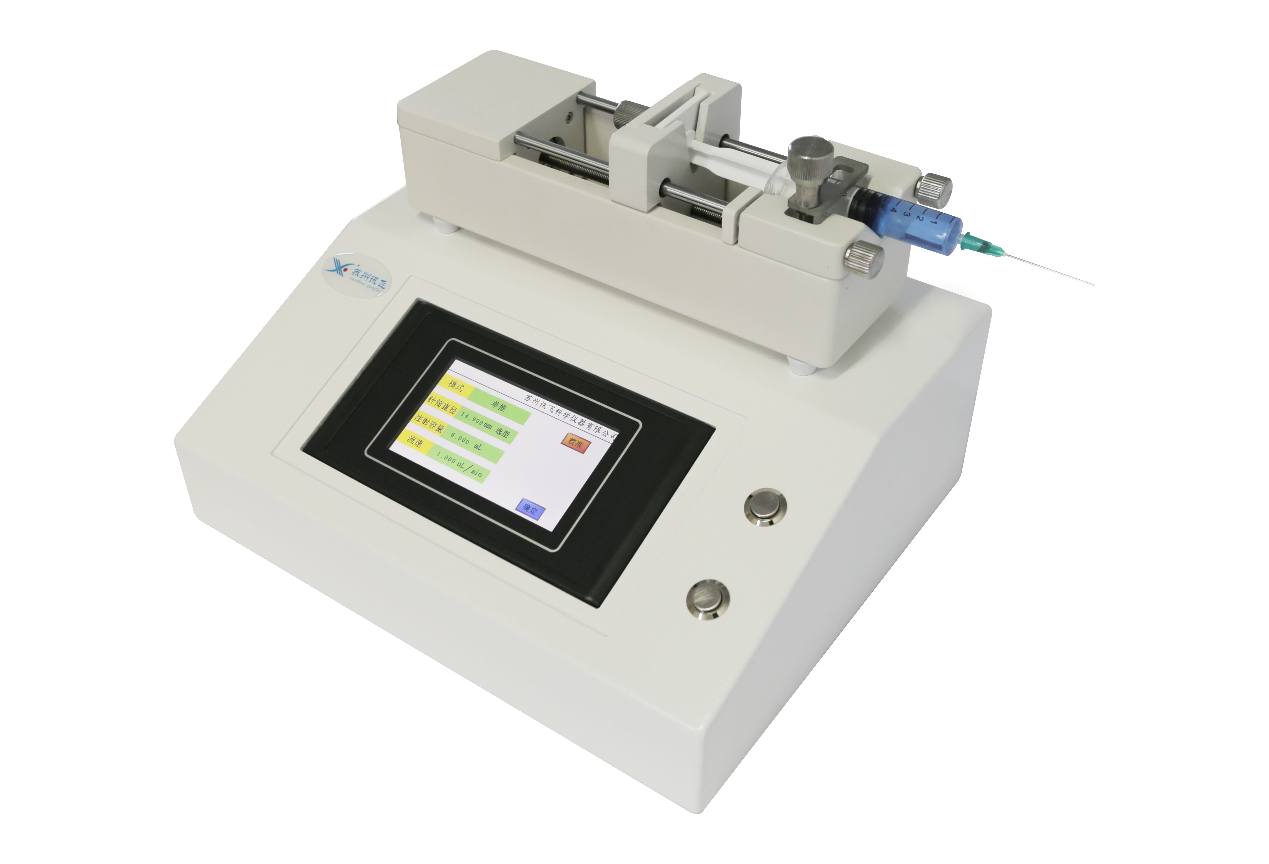 苏州讯飞科学仪器有限公司Suzhou Xunfei Scientific Instrument Co.Ltd.地址：江苏省苏州市张家港市长兴中路8号邮编：215600销售电话：0512-56731357！警告：拆开包装后，请详细按照装箱单检查配件，如有缺失，请联系销售商。在使用本产品以前，请详细阅读本使用说明1. 使用和产品配套的电源线2. 推块和端块之间存在挤压危险，泵运行时不要把手指放到推块和端块之间3. 在使用注射器时由于推拉过度，可能会导致液体溢出，这时会对人体或设备产生伤害，请谨慎操作！4. 当液体溢出到执行机构上，应立即关闭电源，待液体重新晾干后再重新上电5. 设备出现故障应及时与销售商或厂家联系，切勿自行打开机壳6. 请谨慎插拔控制器与执行单元之间的连线，切勿损坏插头7. 如果电源或插头有磨损或者其他损坏，请拔下电源插头8. 安装外控设备前，请将控制器电源关闭9. 此泵没有在FDA注册，不能用于人类的临床实验规格表简介该注射泵广泛用于化学反应注射实验、长时间动物药物注射实验及其他实验室微量注射实验等。内置4.3寸（480*272）液晶触摸屏装置，操作简单直观。可同时装卡规定范围内不同规格的注射器，适合高精度的液体注射。概述可选择工作模式；可从列表中选取注射器或直接输入注射器的内径参数；可直接输入注射液量；可直接输入注射流速。当所有工作参数设定完毕，点击确定按钮跳转到运行界面，按运行按钮，注射泵开始运行，可通过进度条、运行时间等参数显示运行状态。工作模式单推、单拉、单推循环注射器内径在列表中查找点击选型按钮，跳转至注射器型号选择画面，该画面包含了国内外常用的注射器厂家的产品型号参数。一旦选定了某个注射器，该注射器的内径值将会自动地输入到内径显示框里。注射器内径输入若使用的注射器型号选型画面中没有，则可以通过游标卡尺测量并直接输入注射器的内径值。注射容量可以设置注射的目标容量。当达到目标值时注射泵自动停止动作。流速可设置注射的流速参数。掉电记忆功能EEPROM保存设置参数，重新上电后无需重新设置。注射容量和流速单位容量单位(mL、uL)、流速单位(mL/sec、mL/min、mL/hour、uL/sec、uL/min、uL/hour)可设置。校准：通过校准程序可以得到更精确的注射参数。安装注射器注射器安装请参考下面XF-101PD注射器安装：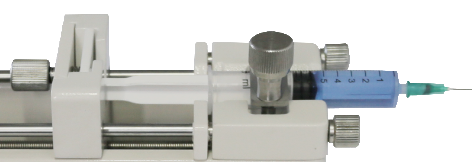 XF-101PD注射器安装示意图第1步：连接电源DC24V;打开电源开关启动系统；第2步：松开套筒前后锁紧旋钮，压紧注射器如上图；第3步：上拉注射器压紧机构，压紧注射器套筒；第4步：通过左移、右移按钮移动注射器推进机构；使之贴紧活塞。第5步：旋紧活塞夹紧机构，压紧活塞。操作说明参数设置界面包括工作模式、注射容量、流速、内径等参数选择，泵的校准操作。常规界面操作简单直观。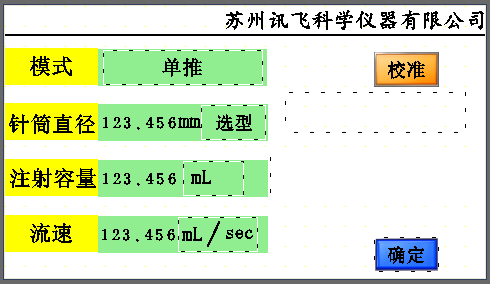 (1)模式设置：模式选择单推按钮，跳转至模式选择界面。注射泵的工作模式共有三种，分别为：单推、单拉、单推循环。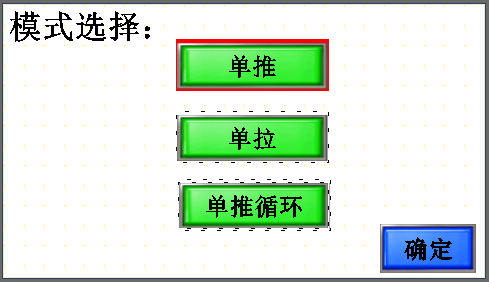 其中点击单推循环按钮，出现界面如下图所示：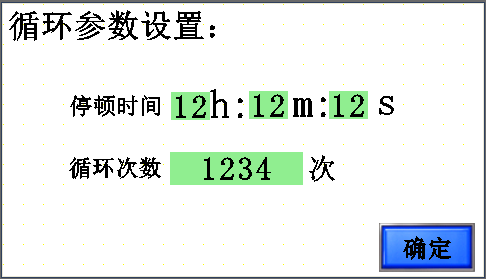 可设置循环次数和停顿时间。(2)注射器内径设置：该项设置有两种方法。方法一：点击内径数据显示框，弹出键盘，输入相应数字，完成内径参数的手动输入设置。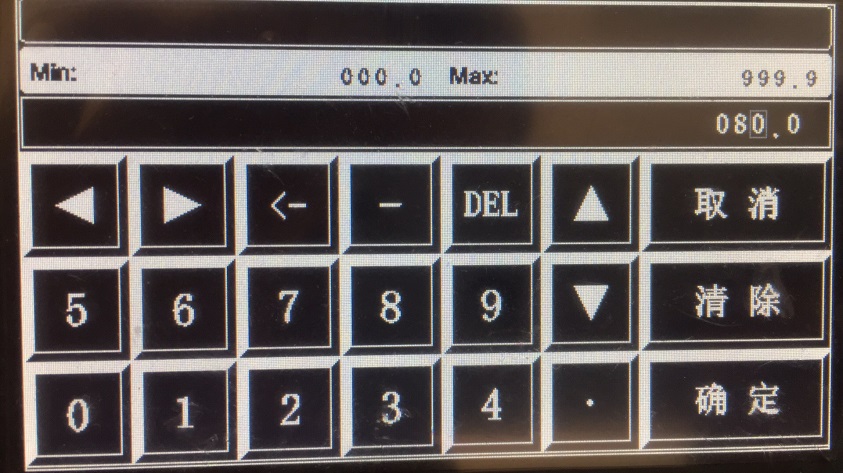 方法二：可点击【选型按钮，弹出注射器厂家品牌选择界面。界面有两个。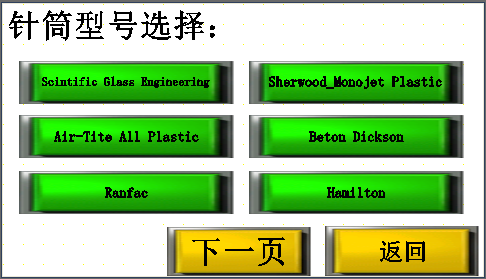 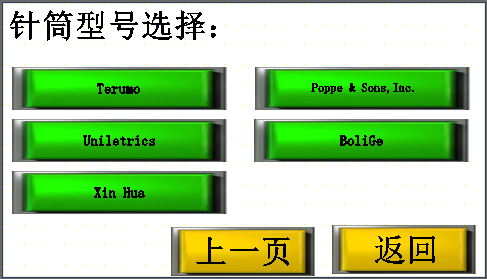 各按钮显示的是注射器厂家的英文名称，点击按钮，跳转至该厂家生产的各种不同类型的注射器参数界面。以厂家Xinhua为例，点击【xinhua】，跳转至Xinhua厂家注射器界面。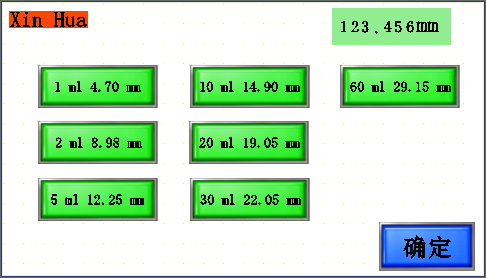 点击【1mL 4.70mm】，则注射器内径显示框中显示该1ml容量的注射器的内径参数，单位为mm。点击【确定】按钮，跳转回参数设置画面。(3)注射器容量设置：点击注射器容量数据显示框，跳出键盘，手动输入容量值。点击注射容量单位按钮【mL】，跳转至容量单位设置界面。可点击【mL】和【uL】按钮，选择注射容量单位。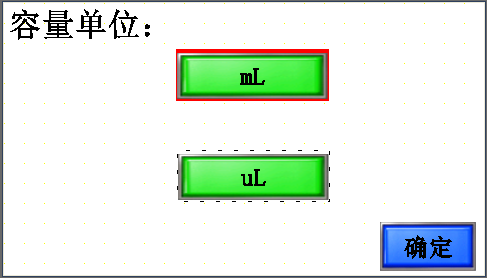 (4)流量设置：点击注射器流速数据显示框，跳出键盘，手动输入流速值。若设置的流速超过该型号注射器的流速极限值的话，画面会弹出超限报警警示条，提示用户已超限，需重新设置流速。分别点击流速单位【mL/sec】按钮，跳转至流速单位设置界面。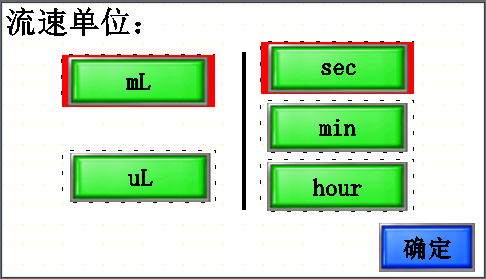 点击相应的单位按钮，设置合适的流速单位。两个按钮综合一共可设置6种单位，分别是：mL/hour，mL/min，mL/sec；uL/hour，uL/min，uL/sec。(5)校准：点击【校准】按钮，跳转至校准界面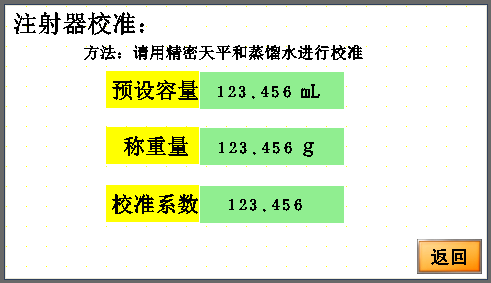 运行界面：在参数设置界面，点击【确定】按钮，跳转至运行界面。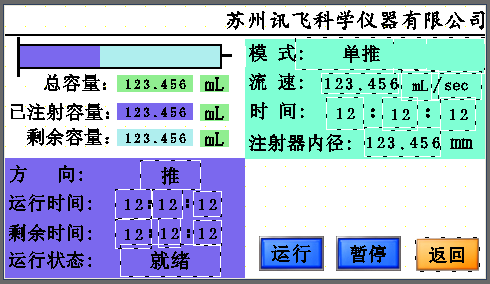 在运行界面，注射泵内部处理器先进行参数计算及存储，待运行界面中运行时间和剩余时间分别显示为“0:0:0”，运行状态为“就绪”时，则表明数据处理完毕，可点击运行按钮，注射泵开始按参数设置的模式进行工作。以下介绍运行界面显示的参数及意义：进度条：若方向为推，则进度条一开始为蓝色，点击运行按钮，浅绿色色块由左至右逐渐充满进度条，若方向为拉，则进度条一开始为浅绿色，点击运行按钮之后，蓝色色块由右至左逐渐充满进度条，整个过程模拟实际注射器液体注射的进度。总容量：表示当前注射器要注射的液体总容量。已注射容量：表示当前注射器已注射的容量。在运行过程中，剩余容量和已注容量显示框会随着注射的进程实时显示容量值。剩余容量：表示当前注射器针管中剩余的容量。方向：表示该注射泵的执行机构此刻的工作方向，有推和拉两种。运行时间：表示注射泵实时注射的时间，从0:0:0开始计时。剩余时间：表示注射泵中的液量还剩多少时间能完成注射。运行状态：表示目前注射泵的工作状态。在参数设置画面点击确定之后，注射泵内部处理器进行参数计算与存储，完成之后状态显示为“就绪”。若点击【运行】按钮，则状态显示为“运行”，若点击【暂停】按钮，则状态显示为“暂停”，若注射泵按照已设置的参数及模式完成注射，则状态显示为“完成”。模式：表示注射泵当前的工作模式。有推、拉二种。流速：表示注射泵当前的注射速度。时间：表示注射泵完成当前注射任务所需的总时间。注射器内径：表示注射泵选用的注射器内径参数。按钮一共有三个：【运行】、【暂停】和【返回】。 运行：点击【运行】按钮，注射泵开始按照设置的参数和模式开始注射。 停止：点击【暂停】按钮，注射泵暂停注射。 返回：点击【返回】按钮，跳转至参数设置画面，可重新设置注射参数和  模式。附表：标准注射器内径表（二）标准注射器流量参数表备注：此流量表仅供参考。不同厂家的注射器会稍有不同的限制。注射泵类型XF-101PD通道数量1适用注射器类型0.5ul-200ml最大行程140mm每微步距离0.000155ul每微步注射量0.13uL(50mL 注射器)流量范围1.35pL/min-238ml/min每微步注射距离0.00198438um线速度范围0.00001583mm/s-17.33mm/s步速范围0.002533Step/s-6933Step/s工作模式推拉/单推循环线性推力>75lbs控制精度当>30%满行程时，控制误差≤±0.1%控制及显示4.3寸液晶多彩触摸屏工作环境温度 5-40℃，相对湿度<80%电压DC18V-DC36V外形尺寸250*80*55(mm)重量2.5kg“Air—Tite”All Plastic“Air—Tite”All Plastic“Air—Tite”All Plastic“Air—Tite”All PlasticRanfacRanfacRanfac1.0cc1.0cc4.70mm4.70mm2cc2cc9.12mm2.5cc2.5cc9.70mm9.70mm5cc5cc12.34mm5.0cc5.0cc12.48mm12.48mm10cc10cc14.55mm10cc10cc15.89mm15.89mm20cc20cc19.86mm20cc20cc20.00mm20.00mm30cc30cc23.20mm30cc30cc22.50mm22.50mm50cc50cc27.60mm50cc50cc28.90mm28.90mmXinHuaXinHuaXinHuaXinHuaBecton DicksonBecton DicksonBecton Dickson1ml1ml4,70mm4,70mm0.5cc0.5cc4.64mm2ml2ml8.98mm8.98mm1cc1cc4.64mm5ml5ml12.25mm12.25mm2.5cc2.5cc8.66mm10ml10ml14.90mm14.90mm5cc5cc11.86mm20ml20ml19.05mm19.05mm10cc10cc14.34mm30ml30ml22.05ml22.05ml20cc20cc19.13mm60ml60ml29.15ml29.15ml30cc30cc22.70mm60cc60cc28.60mmHamiltonHamiltonHamiltonHamiltonPopper&Sons,Inc.Popper&Sons,Inc.Popper&Sons,Inc.10ul10ul0.46mm0.46mm0.25ml 0.25ml 3.45mm25ul25ul0.73mm0.73mm0.5ml0.5ml3.45mm50ul50ul1.03mm1.03mm1ml1ml4.50mm100ul100ul1.46mm1.46mm2ml2ml8.92mm250ul250ul2.3mm2.3mm3ml3ml8.99mm500ul500ul3.26mm3.26mm5ml5ml11.70mm1ml1ml4.61mm4.61mm10ml10ml14.70mm2.5ml2.5ml7.28mm7.28mm20ml20ml19.58mm5ml5ml10.30mm10.30mm30ml30ml22.70mm10ml10ml14.57mm14.57mm50ml50ml29.00mm25ml25ml23.03mm23.03mm50ml50ml32.57mm32.57mmScientific Glass EngineeringScientific Glass EngineeringScientific Glass EngineeringScientific Glass EngineeringTerumoTerumoTerumo25ul25ul0.73mm0.73mm1cc1cc4.73mm50ul50ul1.03mm1.03mm3cc3cc9.00mm100ul100ul1.46mm1.46mm5cc5cc13.04mm250ul250ul2.30mm2.30mm10cc10cc15.79mm500ul500ul3.26mm3.26mm20cc20cc20.18mm1ml1ml4.61mm4.61mm30cc30cc23.36mm2.5ml2.5ml7.28mm7.28mm60cc60cc29.45mm5ml5ml10.30mm10.30mm10ml10ml14.75mm14.75mmSherwood-Monojet PlasticSherwood-Monojet PlasticSherwood-Monojet PlasticSherwood-Monojet PlasticUniletricsUniletricsUniletrics1cc1cc4.65mm4.65mm10ul10ul0.46mm3cc3cc8.94mm8.94mm25ul25ul0.73mm6cc6cc12.70mm12.70mm50ul50ul1.03mm12cc12cc15.90mm15.90mm100ul100ul1.46mm20cc20cc20.40mm20.40mm250ul250ul2.30mm35cc35cc23.80mm23.80mm500ul500ul3.26mm50cc50cc26.60mm26.60mm1000ul1000ul4.61mm高歌（玻璃注射器）高歌（玻璃注射器）高歌（玻璃注射器）高歌（玻璃注射器）高歌（玻璃注射器）高歌（玻璃注射器）高歌（玻璃注射器）0.5ul0.1mm0.1mm50 ul50 ul1.1mm1.1mm1 ul0.15mm0.15mm100 ul100 ul1.6mm1.6mm2 ul0.2mm0.2mm250 ul250 ul2.3mm2.3mm5 ul0.35mm0.35mm500 ul500 ul3.25mm3.25mm10 ul0.5mm0.5mm1000ul1000ul4.61mm4.61mm25ul0.8mm0.8mmKDS Stainless SteelKDS Stainless SteelKDS Stainless SteelKDS GlassKDS GlassKDS GlassKDS Glass2.5ml4.851mm4.851mm1ml1ml4.8mm4.8mm8ml9.525mm9.525mm2ml2ml6.45mm6.45mm20ml19.13mm19.13mm5ml5ml12.6mm12.6mm50ml28.6mm28.6mm10ml10ml15.5mm15.5mm20ml20ml20.4mm20.4mm30ml30ml22.9mm22.9mm50ml50ml27.45mm27.45mmNiproNiproNipro1ml long6.6mm6.6mm1ml short4.7mm4.7mm2.5ml9mm9mm5ml13mm13mm10ml15.8mm15.8mm20ml20.1mm20.1mm30ml23.2mm23.2mm50ml29.1mm29.1mm注射器规格直径（mm）流量范围uL/min-mL/min10uL0.460.001-0.04525uL0.730.001-0.11350uL1.030.001-0.225100uL1.460.001-0.045250uL2.300.001-0.113500uL3.260.001-0.2251mL4.610.001-0.0452.5mL7.280.001-0.1133mL8.590.001-0.2255mL10.300.001-0.04510mL14.570.001-0.11320mL19.050.001-0.22530mL21.590.001-0.04550mL28.900.001-0.11360mL29.15  0.001-158.909